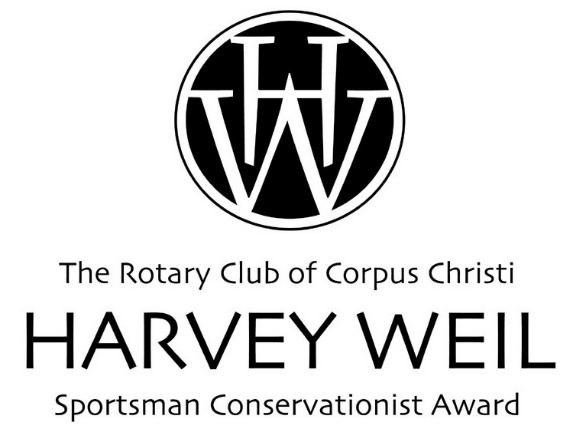 Nominating FormSportsman Conservationist of the Year AwardNOMINEENominee:  ____________________________________________________		First		 	M.I.			LastHome Address:  ________________________________________________Street                           ________________________________________________			City				State			ZipDay Time Phone #:  _______________    Email: ______________________Current Occupation (If applicable):  ________________________________Name of Nominee’s Firm:  _______________________________________Firm’s Address:  _______________________________________________				Street			City			State		ZipNOMINATORName of person or group submitting nomination:	________________________________________________________
			Name						Date	________________________________________________________
			Email						PhoneNOMINATING STATEMENTOn no more than two 8 ½ X 11 single spaced typewritten pages, describe why your nominee should be chosen as the recipient of the Harvey Weil Sportsman Conservationist Award.  Please include a bio if available.Criteria for the Harvey Weil Sportsman Conservationist Award:The nominee will be a man or a woman who has made significant contributions to conservation, particularly of wildlife habitat and/or marine fisheries. The nominee is not a conservationist by profession.The nominee should be a sportsman.The nominee may reside anywhere in the world and have worked in conservation of wildlife or marine fisheries worldwide.A committee comprised of well-known conservationists, Rotary members and Steering Committee members will choose the winner.A winner will be chosen annually.The winner will exemplify the same qualities that Harvey Weil possessed.  The winner does not have to be a Rotarian.Please send nominations by July 10, 2023 to:		Rotary Club of Corpus Christi		Attn:  Lysa Chapman		921 N. Chaparral, Ste. 210Or by email to:  lysa@rotarycc.com or fax to:  361.888.5579If you have any questions, please call Lysa Chapman at 361.882.8672